 Revista Presei22 septembrie 2014PUTEREAhttp://www.puterea.ro/social/sectorul-6-adultii-invata-cum-sa-interactioneze-cu-cei-mici-la-scoala-parintilor-14-100342.htmlSectorul 6. Adulţii învaţă cum să interacţioneze cu cei mici la „Şcoala părinţilor” 14V.G. | 2014-09-19 14:30 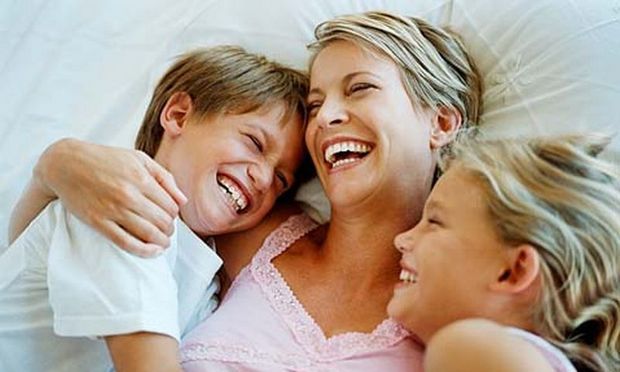 Direcţia Generală de Asistenţă Socială şi Protecţia Copilului Sector 6invită părinţii interesaţi la atelierele de lucru pentru părinţi şi copii ce se vor desfăşura în luna noiembrie, în cadrul proiectului “Şcoala Părinţilor”.Scopul acestui proiect este reducerea semnificativă a situaţiilor de impas parental şi a dificultăţilor aferente în cadrul relaţiei părinte - copil, atât în situaţiile copiilor cu deviante comportamentale, cât şi pentru situaţii obişnuite de viaţă, care apar pe parcursul copilăriei. Obiectivele atelierelor sunt: îmbunătăţirea relaţiilor din familie, dezvoltarea abilităţilor emoţionale prin joc sau alte activităţi interesante atât pentru copii, cât şi pentru părinţi, crearea unei reţele de suport între părinţi.Şcoala Părinţilor este un program de susţinere a familiei şi de prevenire a situaţiilor de risc în cadrul acesteia, aflat la cea de-a şasea ediţie, până în prezent peste 100 de familii cu copii beneficiind de consiliere.Grupul ţintă este format din părinţi cu copii cu vârste cuprinse între 4 – 10 ani şi va fi compus din maximum 15 participanţi.Întâlnirile se vor desfăşura în perioada 03 – 07 noiembrie, între orele 10.00 – 12.00, pe parcursul a patru ateliere.Temele atelierelor sunt:• Lumea sunetelor• Lumea culorilor• Teatru de păpuşi• Să descoperim jocul la diferite vârsteCursurile sunt susţinute de formatori cu experienţă: psihologi, asistenţi sociali şi medici şi vor avea loc la sediul Centrul de Recreere şi Dezvoltare Personală „Conacul Golescu  Grant”, Sector 6. Cei care doresc să participe trebuie să completeze formularul postat pe site-ul intituţiei, www.asistentasociala6.ro, până la data de 1 noiembrie şi să îl trimită la adresa de e-mail: scoalaparintilor6@yahoo.ro. 

Romania Liberahttp://www.romanialibera.ro/societate/munca/decizia-cd--bugetarii-pot-cumula--din-nou--pensia-si-salariul-350172Decizia CD: Bugetarii pot cumula, din nou, pensia și salariul Jurnalulhttp://jurnalul.ro/stiri/observator/capitala-a-celebrat-555-de-ani-de-viata-prin-trei-zile-de-muzica-expozitii-si-spectacole-de-lumini-677984.html#Capitala a celebrat 555 de ani de viaţă prin trei zile de muzică, expoziţii şi spectacole de lumini
PaginaPublicaţieTitlu2PUTEREASectorul 6. Adulţii învaţă cum să interacţioneze cu cei mici la „Şcoala părinţilor” 143ROMANIA LIBERADecizia CD: Bugetarii pot cumula, din nou, pensia și salariul 4JURNALULCapitala a celebrat 555 de ani de viaţă prin trei zile de muzică, expoziţii şi spectacole de lumini
